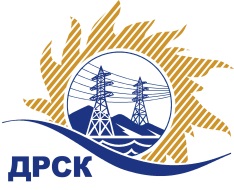 Акционерное Общество«Дальневосточная распределительная сетевая  компания»ПРОТОКОЛ № 29/УР-Рзаседания Закупочной комиссии по конкурсу в электронной форме с участием только субъектов МСП на право заключения договора на выполнение работ «Чистка просек ВЛ 35-110 кВ СП "ЦЭС", филиал ХЭС» (лот № 3801-РЕМ-РЕМ ПРОД-2020-ДРСК)СПОСОБ И ПРЕДМЕТ ЗАКУПКИ: конкурс в электронной форме с участием только субъектов МСП на право заключения договора на выполнение работ «Чистка просек ВЛ 35-110 кВ СП "ЦЭС", филиал ХЭС» (лот № 3801-РЕМ-РЕМ ПРОД-2020-ДРСК)КОЛИЧЕСТВО ПОДАННЫХ ЗАЯВОК НА УЧАСТИЕ В ЗАКУПКЕ: 8 (восемь) заявок.КОЛИЧЕСТВО ОТКЛОНЕННЫХ ЗАЯВОК: 1 (одна) заявка.ВОПРОСЫ, ВЫНОСИМЫЕ НА РАССМОТРЕНИЕ ЗАКУПОЧНОЙ КОМИССИИ: О рассмотрении результатов оценки первых частей заявок Об отклонении заявки Участника 241872О признании заявок соответствующими условиям Документации о закупке по результатам рассмотрения первых частей заявокРЕШИЛИ:По вопросу № 1Признать объем полученной информации достаточным для принятия решения.Принять к рассмотрению первые части заявок следующих участников:По вопросу № 2Отклонить заявку 241872 от дальнейшего рассмотрения на основании подпункта г) пункта 4.13.5 Документации о закупке, как несоответствующую следующим требованиям:По вопросу № 3Признать первые части заявок следующих Участников:240187240277240508241125241765241769241900удовлетворяющими по существу условиям Документации о закупке и принять их к дальнейшему рассмотрению. Секретарь Закупочной комиссии 1 уровня  		                                        М.Г.ЕлисееваКоваленко О.В.(416-2) 397-242г.  Благовещенск«28» октября 2019№ п/пИдентификационный номер УчастникаДата и время регистрации заявки24018718.10.2019 09:5324027718.10.2019 08:3424050821.10.2019 06:3724112520.10.2019 12:5224176520.10.2019 12:3924176920.10.2019 14:5124187221.10.2019 03:5524190021.10.2019 06:17№ п/пИдентификационный номер УчастникаДата и время регистрации заявки24018718.10.2019 09:5324027718.10.2019 08:3424050821.10.2019 06:3724112520.10.2019 12:5224176520.10.2019 12:3924176920.10.2019 14:5124187221.10.2019 03:5524190021.10.2019 06:17№ п/пОснования для отклоненияУчастник прикрепил все части заявки (первую часть, вторую часть и ценовое предложение) во вкладку для первой части «Сведения о товаре или услуге», чем обеспечил преждевременный доступ Организатора ко второй части, содержащей сведения об Участнике и ценовому предложению, что противоречит требованиям Закона 223-ФЗ «О ЗАКУПКАХ ТОВАРОВ, РАБОТ, УСЛУГ ОТДЕЛЬНЫМИ ВИДАМИ ЮРИДИЧЕСКИХ ЛИЦ»